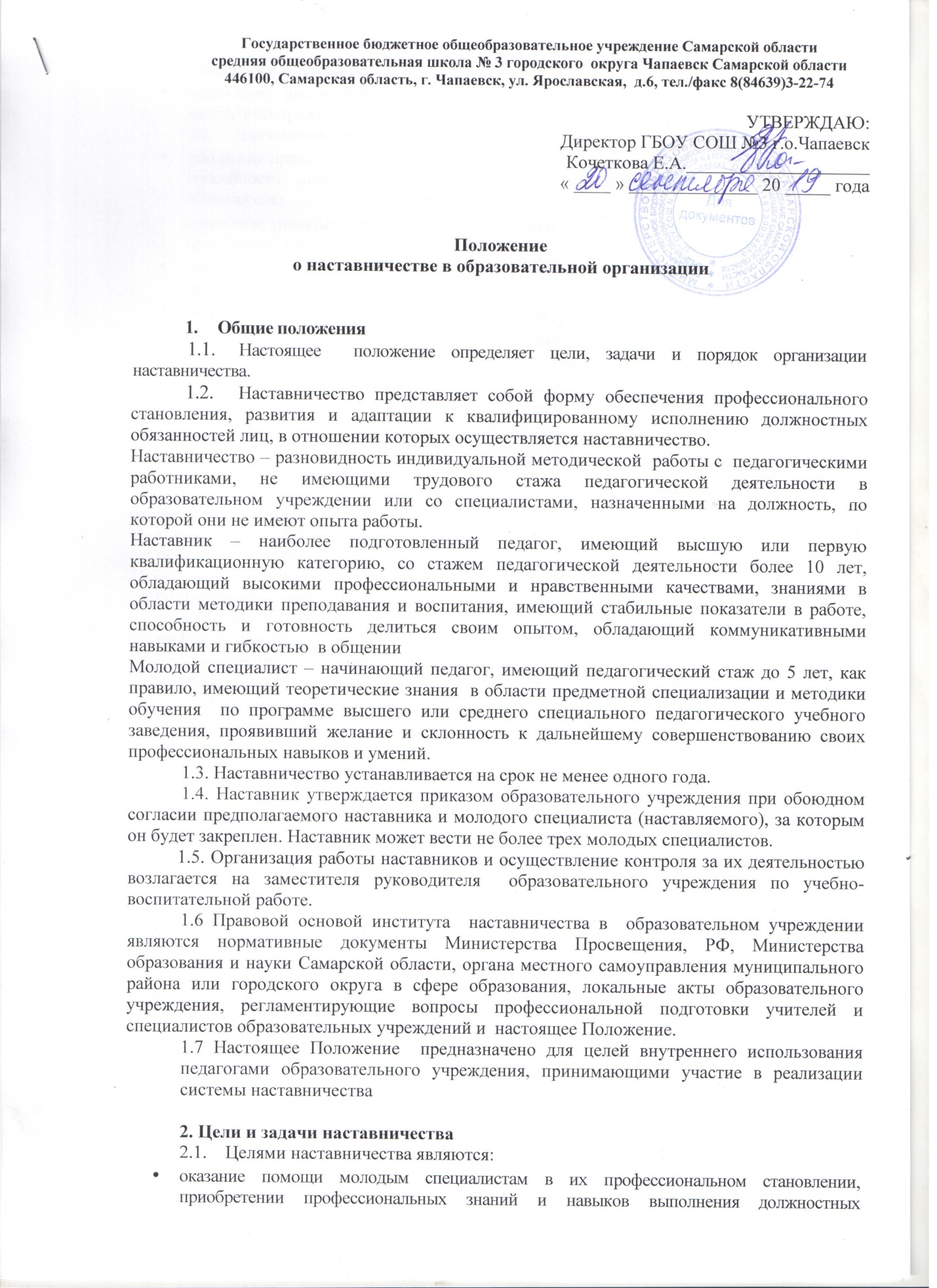 1.7 Настоящее Положение  предназначено для целей внутреннего использования педагогами образовательного учреждения, принимающими участие в реализации системы наставничества2. Цели и задачи наставничества2.1.    Целями наставничества являются:оказание помощи молодым специалистам в их профессиональном становлении, приобретении профессиональных знаний и навыков выполнения должностных обязанностей;адаптация в коллективе;воспитание дисциплинированности, требовательности к себе и заинтересованности в результатах труда.    Задачами наставничества являются:ускорение процесса профессионального становления молодых специалистов, развитие их способности самостоятельно, качественно и ответственно выполнять должностные обязанности;адаптация молодых специалистов  к условиям осуществления трудовой деятельности, приобщение к корпоративной культуре;развитие у молодых специалистов интереса к осуществляемой профессиональной деятельности;развитие профессионально значимых качеств личности;формирование активной гражданской и жизненной позиции;создание в коллективе благоприятного социально-психологического климата;снижение текучести кадров в организации и мотивация работников к установлению длительных трудовых отношений с работодателем.Действие настоящего  положения не распространяется на вопросы организации наставничества на государственной гражданской и муниципальной службе Самарской области.Функции наставникаВ соответствии с возложенными задачами наставник осуществляет следующие функции:организационные	- организация ознакомления молодого специалиста с образовательным учреждением и его нормативно-правовой базой;	- содействие в создании необходимых  условий для работы молодого специалиста. информационные	обеспечение молодых специалистов необходимой информацией об основных направлениях развития образования, учебниках и учебно-методической литературе по проблемам обучения, воспитания и развития обучающихся, воспитанников. методические- разработка совместно с молодым специалистом плана его саморазвития  (или индивидуальная программа его самообразования) с учетом педагогической, методической и профессиональной подготовки;- оказание молодому специалисту индивидуальной помощи в овладении избранной профессией, практическими приемами и навыками ведения учебных занятий и учебной документации; - подведение  итогов профессиональной адаптации молодого специалиста по истечении срока наставничества.Права наставникаНаставник имеет право:- ходатайствовать перед администрацией образовательного учреждения о создании условий, необходимых для нормальной трудовой деятельности своего подопечного;- посещать занятия молодого специалиста;- изучать документацию, которую обязан вести молодой специалист;- с согласия непосредственного руководителя привлекать для дополнительного обучения молодого специалиста других сотрудников образовательного учреждения;- вносить предложения о  поощрении молодого специалиста или применении в отношении него мер воспитательного или дисциплинарного воздействия;- выходить с ходатайством о прекращении стажировки молодого специалиста по причинам личного характера (безуспешных попыток наладить личный контакт с молодым специалистом) или выхода молодого специалиста на требуемые стабильные показатели.Права и обязанности молодого специалиста5.1 Молодой специалист обязан:- изучать нормативные документы, определяющие его служебную деятельность;- изучать структуру и  особенности  деятельности  образовательного учреждения, его традиции; - выполнять в установленные сроки программу своего профессионального саморазвития (или индивидуальную программу своего самообразования);- постоянно работать над повышением своего профессионального мастерства, овладевать практическими навыками по занимаемой должности, перенимать передовые методы и формы работы;- выстраивать необходимые для работы взаимоотношения с наставником, - предоставлять отчеты о своей работе наставнику,  как в устной, так и в письменной форме. 5.2   Молодой специалист имеет право:- ходатайствовать перед  администрацией образовательного учреждения о прекращении стажировки  при безуспешных попытках установления личного контакта с наставником; -  вносить на рассмотрение администрации образовательного учреждения  предложения по совершенствованию работы, связанной с наставничеством;- защищать свою профессиональную честь и достоинство; -знакомиться с жалобами и другими документами, содержащими оценку его работы, давать по ним объяснения.6. Взаимоотношения наставника с другими сотрудниками образовательного учрежденияДля исполнения своих обязанностей наставник может взаимодействовать со всеми сотрудниками образовательного учрежденияДокументация7.1    Индивидуальный план работы наставника7.2 Индивидуальная программа профессионального саморазвития  молодого специалиста  или индивидуальная программа его самообразованияРуководство наставничеством.Организация наставничества в конкретном структурном подразделении возлагается на руководителя данного структурного подразделения, который осуществляет следующие функции:определяет (предлагает) кандидатуру наставника; определяет число лиц, в отношении которых наставник одновременно осуществляет наставничество;определяет (предлагает) срок наставничества; утверждает индивидуальный план;утверждает отчет о выполнении индивидуального плана лицом, в отношении которого осуществлялось наставничество;осуществляет контроль деятельности наставника и деятельности закрепленного за  ним лица, в отношении которого осуществляется наставничество, вносит необходимые изменения и дополнения в процесс работы по наставничеству;создает необходимые условия для совместной работы наставника и лица, в отношении которого осуществляется наставничество;проводит по окончании периода наставничества индивидуальное собеседование с лицом, в отношении  которого осуществлялось наставничество;вносит предложения о замене наставника; вносит предложения о поощрении наставника; обеспечивает своевременное представление надлежаще оформленных документов оп итогам наставничества.